Maths in EYFS May 22statements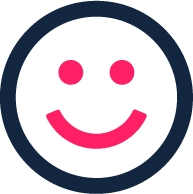 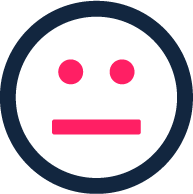 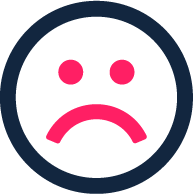 I like learning at my schoolI enjoy my math’s lessonsMath’s lessons are really importantI understand what I’m taught in my math’s lessonsMy teacher sets me challenging tasksMy teachers tell me how to make my work betterTeachers help me when I’m stuckI make good progressI know what my next targets are and what I have to do to achieve themMy school expects me to work hardQUESTIONANSWERANSWERANSWERWhat have you been learning about in your math’s lessons? Numberblocks- numbers and countingNumberblocks- numbers and countingNumberblocks- numbers and countingHow and where do you complete your mathematics at school? On the carpet and the math’s table. On the carpet and the math’s table. On the carpet and the math’s table. What have you enjoyed learning about most in math’s?What have disliked learning about in math’s? Number 2When I can’t do it right. Number 2When I can’t do it right. Number 2When I can’t do it right. 